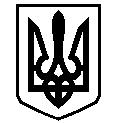 У К Р А Ї Н АВАСИЛІВСЬКА МІСЬКА РАДАЗАПОРІЗЬКОЇ ОБЛАСТІсьомого скликанняп’ятдесят третя  (позачергова)  сесіяР І Ш Е Н Н Я 27 лютого  2020                                                                                                                № 18Про затвердження переліку адміністративних послуг, які надаються через відділ надання адміністративних послуг виконавчого апарату Василівської міської ради Запорізької області	Керуючись  ст. 25, 59 Закону України «Про місцеве самоврядування в Україні»,   Законами України «Про адміністративні послуги», «Про дозвільну систему у сфері господарської діяльності», «Про Перелік документів дозвільного характеру», розпорядженням Кабінету Міністрів України від 11.10.2017 р. № 782 «Про внесення змін до розпорядження Кабінету Міністрів України  від 16 травня 2014 р. № 523 «Деякі питання надання адміністративних послуг органів виконавчої влади через центри надання адміністративних послуг»,  рішенням  п’ятдесят другої (позачергової) сесії   Василівської міської ради сьомого скликання від 19 грудня 2019  №43 «Про затвердження Положення про відділ надання адміністративних послуг виконавчого апарату Василівської міської ради», Василівська міська рада В И Р І Ш И Л А :1. Затвердити   перелік  адміністративних послуг, які надаються через відділ надання адміністративних послуг виконавчого апарату Василівської міської ради Запорізької області, (додається).            2. Оприлюднити  дане рішення  на офіційному сайті міської ради.3. Контроль за виконанням даного рішення покласти на постійну комісію міської ради з питань законності, державної регуляторної політики, боротьби зі злочинністю, забезпечення правопорядку, депутатської діяльності, етики, зв’язків із ЗМІ, розвитку волонтерського руху.Міський голова                                                                                        Людмила ЦИБУЛЬНЯКЗАТВЕРДЖЕНОРішення  п’ятдесят третьої (позачергової) сесії  Василівської міської ради сьомого  скликання27 лютого 2020    № 18Перелік адміністративних послуг, які надаються через відділ надання адміністративних послуг виконавчого апарату Василівської міської ради Запорізької областіКеруючий справами виконавчого комітету,начальник відділу юридичного забезпечення та організаційної роботи виконавчого апаратуміської ради                                                                                                 Віта КРИВУЛЯ№ п/пНайменування адміністративної послугиПравові підстави для надання адміністративної послугиДержавна реєстрація юридичних осіб та фізичних осіб-підприємців та громадських формуваньДержавна реєстрація юридичних осіб та фізичних осіб-підприємців та громадських формуваньДержавна реєстрація юридичних осіб та фізичних осіб-підприємців та громадських формувань1Державна реєстрація юридичної особи (у тому числі громадського формування)Закон України "Про державну реєстрацію юридичних осіб, фізичних осіб - підприємців та громадських формувань"2Державна реєстрація змін до відомостей про юридичну особу (у тому числі громадське формування), що містяться в Єдиному державному реєстрі юридичних осіб, фізичних осіб - підприємців та громадських формувань, у тому числі змін до установчих документів юридичної особи (у тому числі громадського формування)- " -3Державна реєстрація переходу юридичної особи на діяльність на підставі модельного статуту- " -4Державна реєстрація переходу юридичної особи з модельного статуту на діяльність на підставі установчого документа- " -5Державна реєстрація включення відомостей про юридичну особу (у тому числі громадське формування), зареєстровану до 1 липня 2004 р., відомості про яку не містяться в Єдиному державному реєстрі юридичних осіб, фізичних осіб - підприємців та громадських формувань- " -6Державна реєстрація рішення про виділ юридичної особи (у тому числі громадського формування)- " -7Державна реєстрація рішення про припинення юридичної особи (у тому числі громадського формування)- " -8Державна реєстрація рішення про відміну рішення про припинення юридичної особи (у тому числі громадського формування)- " -9 Державна реєстрація зміни складу комісії з припинення (комісії з реорганізації, ліквідаційної комісії), голови комісії або ліквідатора (у тому числі громадського формування)Закон України "Про державну реєстрацію юридичних осіб, фізичних осіб - підприємців та громадських формувань"10Державна реєстрація припинення юридичної особи (у тому числі громадського формування) в результаті її ліквідації- " -11Державна реєстрація припинення юридичної особи (у тому числі громадського формування) в результаті її реорганізації- " -12Державна реєстрація створення відокремленого підрозділу юридичної особи (у тому числі громадського формування)- " -13Державна реєстрація змін до відомостей про відокремлений підрозділ юридичної особи (у тому числі громадського формування), що містяться в Єдиному державному реєстрі юридичних осіб, фізичних осіб - підприємців та громадських формувань- " -14Державна реєстрація припинення відокремленого підрозділу юридичної особи (у тому числі громадського формування)- " -15Державна реєстрація фізичної особи - підприємця- " -16Державна реєстрація включення відомостей про фізичну особу - підприємця, зареєстровану до 1 липня 2004 р., відомості про яку не містяться в Єдиному державному реєстрі юридичних осіб, фізичних осіб - підприємців та громадських формувань- " -17Державна реєстрація змін до відомостей про фізичну особу - підприємця, що містяться в Єдиному державному реєстрі юридичних осіб, фізичних осіб - підприємців та громадських формувань- " -18Державна реєстрація припинення підприємницької діяльності фізичної особи - підприємця- " -19Державна реєстрація громадського об'єднання, що не має статусу юридичної особи- " -20Державна реєстрація змін до відомостей про громадське об'єднання, що не має статусу юридичної особи, що містяться в Єдиному державному реєстрі юридичних осіб, фізичних осіб - підприємців та громадських формуваньЗакон України "Про державну реєстрацію юридичних осіб, фізичних осіб - підприємців та громадських формувань"21 Державна реєстрація змін до відомостей про громадське об'єднання, що не має статусу юридичної особи, що містяться в Єдиному державному реєстрі юридичних осіб, фізичних осіб - підприємців та громадських формувань, у зв'язку із зупиненням (припиненням) членства в громадському об'єднанні, що не має статусу юридичної особи- " -22Державна реєстрація припинення громадського об'єднання, що не має статусу юридичної особи- " -23Надання відомостей з Єдиного державного реєстру юридичних осіб, фізичних осіб - підприємців та громадських формувань (витяг з Єдиного державного реєстру юридичних осіб, фізичних осіб - підприємців та громадських формувань, копії документів, що містяться в реєстраційній справі відповідної юридичної особи, громадського формування, що не має статусу юридичної особи, фізичної особи - підприємця)- " -24Державна реєстрація друкованого засобу масової інформації з місцевою сферою розповсюдження- " -25Перереєстрація друкованого засобу масової інформації з місцевою сферою розповсюдження- " -26Видача дубліката свідоцтва про державну реєстрацію друкованого засобу масової інформації з місцевою сферою розповсюдження - " -27Визнання недійним свідоцтва про державну реєстрацію друкованого засобу масової інформації з місцевою сферою розповсюдження на підставі повідомлення засновника- " -Державна реєстрація речових прав на нерухоме майно та їх обтяженьДержавна реєстрація речових прав на нерухоме майно та їх обтяженьДержавна реєстрація речових прав на нерухоме майно та їх обтяжень28Державна реєстрація права власності на нерухоме майноЗакон України "Про державну реєстрацію речових прав на нерухоме майно та їх обтяжень"29Державна реєстрація інших (відмінних від права власності) речових прав на нерухоме майно- " -30Державна реєстрація обтяжень нерухомого майна- " -31Взяття на облік безхазяйного нерухомого майна- " -32Внесення змін до записів Державного реєстру речових прав на нерухоме майно та їх обтяжень- " -33Скасування державної реєстрації речових прав на нерухоме майно та їх обтяжень- " -34Скасування запису Державного реєстру речових прав на нерухоме майно- " -35Скасування рішення державного реєстратора- " -36Надання інформації з Державного реєстру речових прав на нерухоме майно- " -Послуги ДержгеокадаструПослуги ДержгеокадаструПослуги Держгеокадастру37Державна реєстрація земельної ділянки з видачею витягу з Державного земельного кадаструЗакон України "Про Державний земельний кадастр"38Внесення до Державного земельного кадастру відомостей (змін до них) про земельну ділянку з видачею витягу- " -39Внесення до Державного земельного кадастру відомостей про межі частини земельної ділянки, на яку поширюються права суборенди, сервітуту, з видачею витягу- " -40Внесення до Державного земельного кадастру відомостей (змін до них) про землі в межах територій адміністративно-територіальних одиниць з видачею витягуЗакон України "Про Державний земельний кадастр"41Державна реєстрація обмежень у використанні земель з видачею витягу- " -42Внесення до Державного земельного кадастру відомостей про обмеження у використанні земель, встановлені законами та прийнятими відповідно до них нормативно-правовими актами, з видачею витягу- " -43Виправлення технічної помилки у відомостях з Державного земельного кадастру, допущеної органом, що здійснює його ведення, з видачею витягу- " -44Надання відомостей з Державного земельного кадастру у формі:
1) витягу з Державного земельного кадастру про:
землі в межах території адміністративно-територіальних одиниць обмеження у використанні земель земельну ділянку
- " -45Надання відомостей з Державного земельного кадастру у формі:довідок, що містять  узагальнену інформацію про землі(території)
- " -46Надання відомостей з Державного земельного кадастру  у формі:
викопіювань з картографічної основи Державного земельного кадастру, кадастрової карти (плану) - " -47Надання відомостей з Державного земельного кадастру у формі:копій документів, що створюються під час ведення Державного земельного кадастру- " -48Видача довідки про:
1) наявність та розмір земельної частки (паю)
2) наявність у Державному земельному кадастрі відомостей про одержання у власність земельної ділянки у межах норм безоплатної приватизації за певним видом її цільового призначення (використання)Земельний кодекс України49Видача відомостей з документації із землеустрою, що включена до Державного фонду документації із землеустроюЗакон України "Про землеустрій"50Видача довідки з державної статистичної звітності про наявність земель та розподіл їх за власниками земель, землекористувачами, угіддями- " -51Видача витягу з технічної документації про нормативну грошову оцінку земельної ділянкиЗакон України "Про оцінку земель"Послуги управління державної міграційної службиПослуги управління державної міграційної службиПослуги управління державної міграційної служби52Вклеювання до паспорта громадянина України фотокартки при досягненні громадянином 25- і 45- річного вікуПостанова ВРУ від 26.06.1992 № 2503-ХII “Про затвердження положень про паспорт громадянина України та про паспорт громадянина Українми для виїзду за кордон»Реєстрація/зняття з реєстрації місця проживанняРеєстрація/зняття з реєстрації місця проживанняРеєстрація/зняття з реєстрації місця проживання53Реєстрація місця проживання особиЗакон України «Про свободу пересування та вільний вибір місця проживання в Україні54Зняття з реєстрації місця проживання особи- " -55Реєстрація місця перебування особи- " -56Оформлення та видача довідки про реєстрацію місця проживання або перебування особи- " -Послуги місцевого значенняПослуги місцевого значенняПослуги місцевого значення57Оформлення та видача довідки про:призначення пільг на придбання твердого палива та скрапленого газу;проведення поховання;сумісне проживання (недоотримана пенсія);фактичне проживання особи;перебування неповнолітніх дітей на утриманні;реєстрацію місця проживання померлого58Оформлення та надання інформації про склад зареєстрованих у житловому приміщенні осіб59Будівельний паспорт забудови земельної ділянки60Висновок про погодження проекту землеустрою щодо відведення земельної ділянки61Містобудівні умови та обмеження забудови земельної ділянки62Паспорт прив’язки ТС (тимчасової споруди) для здійснення підприємницької діяльності63Присвоєння адреси об’єктам нерухомості та об’єктам будівництва64Зміна адреси об’єктам нерухомості65Експлуатаційний дозвіл для провадження діяльності:на потужностях (об’єктах) з переробки неїстівних продуктів тваринного походження;на потужностях (об’єктах) з виробництва, змішування та приготування лікувальних кормівЗакон України «Про ветеринарну медицину»66Експлуатаційний дозвіл оператором потужностей (об’єктів), які займаються виробництвом харчових продуктів, підконтрольних державній службі ветеринарної медицини, та для агропродовольчих ринківЗакон України «Про ветеринарну медицину»67Видача (переоформлення, видача дублікатів, анулювання) документів дозвільного характеру у сфері господарської діяльності